Информация об уголовной и административной ответственности несовершеннолетних за хранение, сбыт и употребление наркотических средств или психотропных веществ, а также спайсов1. Несовершеннолетними признаются лица, которым ко времени совершения преступления исполнилось четырнадцать, но не исполнилось восемнадцати лет. 2. К несовершеннолетним, совершившим преступления, могут быть применены принудительные меры воспитательного воздействия либо им может быть назначено наказание, а при освобождении от наказания судом они могут быть также помещены в специальное учебно-воспитательное учреждение закрытого типа. Комментарий к Ст. 87 УК РФ 1. Несовершеннолетними в нормах гл. 14 УК закон признает лиц мужского и женского пола, которым ко времени (на момент) совершения преступления исполнилось 14, но не исполнилось 18 лет. На лиц, совершивших преступления в несовершеннолетнем возрасте, которым 18 лет исполнилось на момент постановления приговора, правила гл. 14 УК применяются с некоторыми ограничениями. По общему правилу уголовная ответственность наступает по достижению 16 лет. Однако в отдельных случаях, предусмотренных ч.2 ст.20 УК РФ, ответственность наступает с 14 лет. Так, лицо совершившее "хищение либо вымогательство наркотических средств или психотропных веществ" (ст.229.) подлежит уголовному наказанию с 14 лет, а такое преступление, как "незаконное изготовление, приобретение, хранение, перевозка, пересылка либо сбыт наркотических средств или психотропных веществ" (ст.228) подлежит уголовной ответственности с 16 лет.Отличительным признаком преступлений, предусмотренных ст. 228 и ст.229 УК, является предмет посягательства: наркотические средства и психотропные вещества. В целях настоящего Федерального закона используются следующие основные понятия:наркотические средства - вещества синтетического или естественного происхождения, препараты, включенные в Перечень наркотических средств, психотропных веществ и их прекурсоров, подлежащих контролю в Российской Федерации, в соответствии с законодательством Российской Федерации, международными договорами Российской Федерации, в том числе Единой конвенцией о наркотических средствах;психотропные вещества - вещества синтетического или естественного происхождения, препараты, природные материалы, включенные в Перечень наркотических средств, психотропных веществ и их прекурсоров, подлежащих контролю в Российской Федерации, в соответствии с законодательством Российской Федерации, международными договорами Российской Федерации, в том числе Конвенцией о психотропных веществах 1971 года;прекурсоры наркотических средств и психотропных веществ (далее - прекурсоры) - вещества, часто используемые при производстве, изготовлении, переработке наркотических средств и психотропных веществ, включенные в Перечень наркотических средств, психотропных веществ и их прекурсоров, подлежащих контролю в Российской Федерации, в соответствии с законодательством Российской Федерации, международными договорами Российской Федерации, в том числе Конвенцией Организации Объединенных Наций о борьбе против незаконного оборота наркотических средств и психотропных веществ 1988 года;оборот наркотических средств, психотропных веществ - разработка, производство, изготовление, переработка, хранение, перевозка, пересылка, отпуск, реализация, распределение, приобретение, использование, ввоз на территорию Российской Федерации, вывоз с территории Российской Федерации, уничтожение наркотических средств, психотропных веществ, разрешенные и контролируемые в соответствии с законодательством Российской Федерации;производство наркотических средств, психотропных веществ - действия, направленные на серийное получение наркотических средств или психотропных веществ из химических веществ и (или) растений;изготовление наркотических средств, психотропных веществ - действия, в результате которых на основе наркотических средств, психотропных веществ или их прекурсоров получены готовые к использованию и потреблению формы наркотических средств, психотропных веществ или содержащие их лекарственные средства;наркомания - заболевание, обусловленное зависимостью от наркотического средства или психотропного вещества;больной наркоманией - лицо, которому по результатам медицинского освидетельствования, проведенного в соответствии с настоящим Федеральным законом, поставлен диагноз "наркомания";незаконное потребление наркотических средств или психотропных веществ - потребление наркотических средств или психотропных веществ без назначения врача;профилактика незаконного потребления наркотических средств и психотропных веществ, наркомании - совокупность мероприятий политического, экономического, правового, социального, медицинского, педагогического, культурного, физкультурно-спортивного и иного характера, направленных на предупреждение возникновения и распространения наркомании;антинаркотическая пропаганда - пропаганда здорового образа жизни, в том числе физической культуры и спорта, направленная на формирование в обществе негативного отношения к наркомании;растения, содержащие наркотические средства или психотропные вещества либо их прекурсоры (далее - наркосодержащие растения), - растения, из которых могут быть получены наркотические средства, психотропные вещества или их прекурсоры и которые включены в Перечень растений, содержащих наркотические средства или психотропные вещества либо их прекурсоры и подлежащих контролю в Российской Федерации;(абзац введен Федеральным законом от 19.05.2010 N 87-ФЗ)реабилитация больных наркоманией - комплекс мероприятий медицинского, психологического и социального характера, направленных на полное или частичное восстановление нарушенных вследствие потребления наркотических средств или психотропных веществ без назначения врача функций пораженного органа либо системы организма и (или) компенсацию утраченных функций, а также максимально возможное восстановление и (или) формирование социальных навыков и навыков психологической устойчивости;(абзац введен Федеральным законом от 25.11.2013 N 313-ФЗ)новые потенциально опасные психоактивные вещества - вещества синтетического или естественного происхождения, включенные в Реестр новых потенциально опасных психоактивных веществ, оборот которых в Российской Федерации запрещен;(абзац введен Федеральным законом от 03.02.2015 N 7-ФЗ)В последнее время в подростковой среде наиболее популярным становится употребление курительных смесей, или так называемых «спайсов».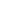 SPICE (спайс) является разновидностью смеси трав, однородная смесь для курения, состоящая и из разнообразных синтетических веществ и натуральных компонентов. Появились спайсы в начале 21 века в Европе и продавались под видом благовоний. Люди, употребляющие спайс, рассказали, что спайс вызывает психически активные эффекты, такие как чувство эйфории, изменение временного восприятия, ощущение нереальности происходящего. Так же после употребления спаса возможны тактильные и зрительные галлюцинации, по большей части приятные, но после прекращения действия курительной смеси наблюдается общее плохое самочувствие, депрессия, нервозность. Очень часто любители покурить спайса попадают в психиатрические больницы.Страдает так же и весь организм в целом: легкие, печень, фильтрующая нечистую кровь, мозг, и, так или иначе, ряд других органов. Очень пагубно воздействует курение спайса на мозг. Капилляры мозга, пытаясь не пропустить яд к «основному центру управления», резко сужаются. В результате кровь просто не может снабжать кровь кислородом. Как и любые другие клетки, клетки мозга, лишенные кислорода, просто погибают. Именно этот эффект и нравится подросткам – возникает ощущение легкости и беззаботности. Да, легкость наступает. Но стоит ли платить за несколько часов «счастья» своим мозгом? Человек «превращается в овощ». Практически сразу после их принятия наступают мощнейшие галлюцинации, которые могут привести к трагическим последствиям, например, возникнет желание броситься под колеса автомобиля или выпрыгнуть из окна 10-этажного дома. Уже установлено несколько десятков случаев со смертельным исходом. Еще одна опасность заключается в том, что миксы для курения становятся первым шагом на пути перехода к более тяжелым наркотикам.На сегодняшний день спайсы запрещены во многих странах мира. В январе 2010 года Правительством Российской Федерации была поставлена окончательная точка в вопросе легальности спайсов – их приравняли к наркотикам!Теперь все, кто имеет к продаже, хранению и употреблению курительных смесей какое-либо отношение, несут за это ответственность, вплоть до уголовной. Учитывая, что даже неполный грамм курительной смеси считается особо крупным размером, то по ч. 2 ст. 228 УК РФ, можно лишиться свободы на срок до 10 лет.УК РФ Статья 228. Незаконные приобретение, хранение, перевозка, изготовление, переработка наркотических средств, психотропных веществ или их аналогов, а также незаконные приобретение, хранение, перевозка растений, содержащих наркотические средства или психотропные вещества, либо их частей, содержащих наркотические средства или психотропные вещества1. Незаконные приобретение, хранение, перевозка, изготовление, переработка без цели сбыта наркотических средств, психотропных веществ или их аналогов в значительном размере, а также незаконные приобретение, хранение, перевозка без цели сбыта растений, содержащих наркотические средства или психотропные вещества, либо их частей, содержащих наркотические средства или психотропные вещества, в значительном размере - наказываются штрафом в размере до сорока тысяч рублей или в размере заработной платы или иного дохода осужденного за период до трех месяцев, либо обязательными работами на срок до четырехсот восьмидесяти часов, либо исправительными работами на срок до двух лет, либо ограничением свободы на срок до трех лет, либо лишением свободы на тот же срок.2. Те же деяния, совершенные в крупном размере, - наказываются лишением свободы на срок от трех до десяти лет со штрафом в размере до пятисот тысяч рублей или в размере заработной платы или иного дохода осужденного за период до трех лет либо без такового и с ограничением свободы на срок до одного года либо без такового.3. Те же деяния, совершенные в особо крупном размере, - наказываются лишением свободы на срок от десяти до пятнадцати лет со штрафом в размере до пятисот тысяч рублей или в размере заработной платы или иного дохода осужденного за период до трех лет либо без такового и с ограничением свободы на срок до полутора лет либо без такового.Примечания. 1. Лицо, совершившее предусмотренное настоящей статьей преступление, добровольно сдавшее наркотические средства, психотропные вещества или их аналоги, растения, содержащие наркотические средства или психотропные вещества, либо их части, содержащие наркотические средства или психотропные вещества, и активно способствовавшее раскрытию или пресечению преступлений, связанных с незаконным оборотом указанных средств, веществ или их аналогов, а также с незаконными приобретением, хранением, перевозкой таких растений либо их частей, содержащих наркотические средства или психотропные вещества, изобличению лиц, их совершивших, обнаружению имущества, добытого преступным путем, освобождается от уголовной ответственности за данное преступление. Не может признаваться добровольной сдачей наркотических средств, психотропных веществ или их аналогов, растений, содержащих наркотические средства или психотропные вещества, либо их частей, содержащих наркотические средства или психотропные вещества, изъятие указанных средств, веществ или их аналогов, таких растений либо их частей, содержащих наркотические средства или психотропные вещества, при задержании лица и при производстве следственных действий по обнаружению и изъятию указанных средств, веществ или их аналогов, таких растений либо их частей, содержащих наркотические средства или психотропные вещества.УК РФ Статья 230. Склонение к потреблению наркотических средств, психотропных веществ или их аналогов.Склонение к потреблению наркотических средств, психотропных веществ или их аналогов - наказывается ограничением свободы на срок до трех лет, либо арестом на срок до шести месяцев, либо лишением свободы на срок от трех до пяти лет.2. То же деяние, совершенное:а) группой лиц по предварительному сговору или организованной группой;в) в отношении двух или более лиц;г) с применением насилия или с угрозой его применения;д) с использованием информационно-телекоммуникационных сетей (включая сеть "Интернет"), - (п. "д" введен Федеральным законом от 24.02.2021 N 25-ФЗ) наказывается лишением свободы на срок от пяти до десяти лет с ограничением свободы на срок до двух лет либо без такового;3. Деяния, предусмотренные частями первой или второй настоящей статьи, если они:а) совершены в отношении несовершеннолетнего;б) повлекли по неосторожности смерть потерпевшего или иные тяжкие последствия, - наказываются лишением свободы на срок от десяти до пятнадцати лет с лишением права занимать определенные должности или заниматься определенной деятельностью на срок до двадцати лет или без такового и с ограничением свободы на срок до двух лет либо без такового.КОДЕКС об административных правонарушенияхКоАП РФ Статья 6.8. Незаконный оборот наркотических средств, психотропных веществ или их аналогов и незаконные приобретение, хранение, перевозка растений, содержащих наркотические средства или психотропные вещества, либо их частей, содержащих наркотические средства или психотропные вещества.1. Незаконные приобретение, хранение, перевозка, изготовление, переработка без цели сбыта наркотических средств, психотропных веществ или их аналогов, а также незаконные приобретение, хранение, перевозка без цели сбыта растений, содержащих наркотические средства или психотропные вещества, либо их частей, содержащих наркотические средства или психотропные вещества, - влекут наложение административного штрафа в размере от четырех тысяч до пяти тысяч рублей или административный арест на срок до пятнадцати суток.2. Те же действия, совершенные иностранным гражданином или лицом без гражданства, - влекут наложение административного штрафа в размере от четырех тысяч до пяти тысяч рублей с административным выдворением за пределы Российской Федерации либо административный арест на срок до пятнадцати суток с административным выдворением за пределы Российской Федерации.Примечание. Лицо, добровольно сдавшее приобретенные без цели сбыта наркотические средства, психотропные вещества, их аналоги или растения, содержащие наркотические средства или психотропные вещества, либо их части, содержащие наркотические средства или психотропные вещества, освобождается от административной ответственности за данное административное правонарушение. (в ред. Федерального закона от 19.05.2010 N 87-ФЗ)КоАП РФ Статья 6.9. Потребление наркотических средств или психотропных веществ без назначения врача либо новых потенциально опасных психоактивных веществ.1. Потребление наркотических средств или психотропных веществ без назначения врача либо новых потенциально опасных психоактивных веществ, за исключением случаев, предусмотренных частью 2 статьи 20.20, статьей 20.22 настоящего Кодекса, либо невыполнение законного требования уполномоченного должностного лица о прохождении медицинского освидетельствования на состояние опьянения гражданином, в отношении которого имеются достаточные основания полагать, что он потребил наркотические средства или психотропные вещества без назначения врача либо новые потенциально опасные психоактивные вещества, - влечет наложение административного штрафа в размере от четырех тысяч до пяти тысяч рублей или административный арест на срок до пятнадцати суток.Примечание. Лицо, добровольно обратившееся в медицинскую организацию для лечения в связи с потреблением наркотических средств или психотропных веществ без назначения врача, освобождается от административной ответственности за данное правонарушение. Лицо, в установленном порядке признанное больным наркоманией, может быть с его согласия направлено на медицинскую и (или) социальную реабилитацию и в связи с этим освобождается от административной ответственности за совершение правонарушений, связанных с потреблением наркотических средств или психотропных веществ. Действие настоящего примечания распространяется на административные правонарушения, предусмотренные частью 2 статьи 20.20 настоящего Кодекса.КоАП РФ Статья 6.10. Вовлечение несовершеннолетнего в употребление алкогольной и спиртосодержащей продукции, новых потенциально опасных психоактивных веществ или одурманивающих веществ.Вовлечение несовершеннолетнего в употребление алкогольной и спиртосодержащей продукции, новых потенциально опасных психоактивных веществ или одурманивающих веществ, за исключением случаев, предусмотренных частью 2 статьи 6.18 настоящего Кодекса, - влечет наложение административного штрафа в размере от одной тысячи пятисот до трех тысяч рублей.2. Те же действия, совершенные родителями или иными законными представителями несовершеннолетних, за исключением случаев, предусмотренных частью 2 статьи 6.18 настоящего Кодекса, а также лицами, на которых возложены обязанности по обучению и воспитанию несовершеннолетних, - влекут наложение административного штрафа в размере от четырех тысяч до пяти тысяч рублей.Педагог-организатор ОБЖ                                                         Новаковская Т.В.